「公用天然氣事業轉投資其他事業」之審查作業程序（一）法源依據：「天然氣事業法」第四十二條：公用天然氣事業轉投資其他事業，不得影響其供氣業務之正常營運；進行轉投資其他事業者，應將投資項目及金額，報經直轄市、縣（市）主管機關轉請中央主管機關核准後，始得為之。經濟部中華民國一百零一年一月十一日經能字第10104600050號解釋令﹙內容詳見（二）審查方式＞2. 文件內容＞(2) 內容審查﹚。（二）審查方式（三）處分態樣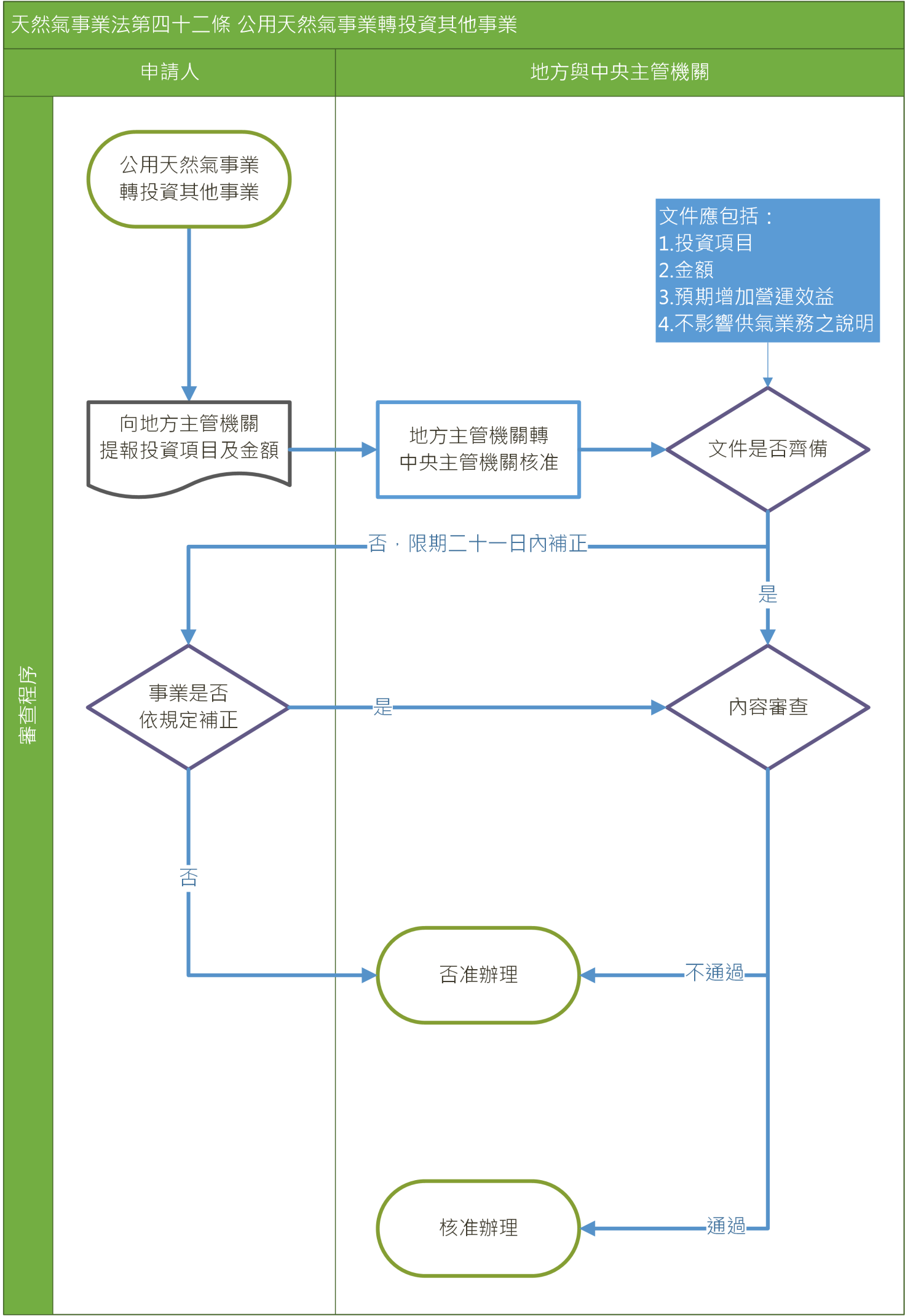 程序公用天然氣事業提報投資項目及金額是否經直轄市、縣（市）主管機關轉報中央主管機關。文件內容文件項目：投資項目、金額、預期增加營運效益，及不影響供氣業務之說明。內容審查：轉投資其他事業之總金額不得超過事業總資產之百分之五十。持股比率未達百分之三之股權或其他非股權性之投資，以投資金額合計數及投資項目變動對照方式報核准。持股比率百分之三以上之股權投資，應將投資項目及金額逐一報核准。投資項目應與公用天然氣事業經營業務相關，或以能增加公用天然氣事業經營整體效益為原則，同時須建立停損及風險管理機制。檢還補正文件項目及內容有欠缺者，限期於能源局發文日起二十一日內補正。否准辦理下列情形，否准辦理：未符上述審查原則者。逾期未依規定補正者。核准辦理審查通過者，核准辦理。 